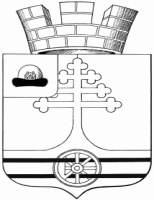 Администрация муниципального образования -Тумское городское поселениеКлепиковского муниципального районаПОСТАНОВЛЕНИЕот 15  августа  2014  года                                                                     №54аОб утверждении Порядка оценки эффективностипредоставляемых налоговых льгот по местным налогам В соответствии с Планом мероприятий по росту доходов, оптимизации расходов и совершенствованию долговой политики Рязанской области по 2016 год, утвержденным распоряжением Правительства Рязанской области от 14.11.2013 N 524-р, руководствуясь статьями 38, 38.1 Устава муниципального образования - Тумское городское поселение Клепиковского муниципального района Рязанской области, администрация муниципального образования – Тумское городское поселение Клепиковского муниципального района  ПОСТАНОВЛЯЕТ:1. Утвердить Порядок оценки эффективности предоставляемых налоговых льгот по местным налогам согласно приложению к настоящему постановлению.2.Опубликовать настоящее Постановление в Информационном бюллетене нормативных правовых актов муниципального образования – Тумское городское  поселение Клепиковского муниципального района.3. Настоящее Постановление вступает в силу со дня его официального опубликования.4. Контроль за исполнением настоящего Постановления оставляю за собой.Глава администрации муниципальногообразования - Тумское городское поселение-Клепиковского муниципального района                             В.М. ЛазаревПриложениек постановлению администрациимуниципального образования – Тумское городское поселениеКлепиковского муниципального района от 14.08.2014 г.  № 54аПОРЯДОКОЦЕНКИ ЭФФЕКТИВНОСТИ ПРЕДОСТАВЛЯЕМЫХ НАЛОГОВЫХЛЬГОТ ПО МЕСТНЫМ НАЛОГАМ1. Порядок оценки эффективности предоставляемых налоговых льгот по местным налогам (далее - Порядок) разработан в целях совершенствования налоговой политики и оценки финансовых последствий предоставляемых на территории муниципального образования - Тумское городское поселение Клепиковского муниципального района налоговых льгот.2. Настоящий Порядок устанавливает методику проведения оценки эффективности предоставляемых в соответствии с нормативными правовыми актами Совета депутатов муниципального образования - Тумское городское поселение налоговых льгот для отдельных категорий налогоплательщиков.3. В настоящем Порядке используются следующие основные понятия и термины:бюджетная эффективность предоставляемых налоговых льгот - динамика поступления налогов в бюджет Тумского городского поселения;экономическая эффективность предоставляемых налоговых льгот - экономические последствия, выразившиеся в изменении показателей финансово-экономической деятельности налогоплательщиков, которым предоставляются налоговые льготы;оцениваемый год - финансовый год, за который производится оценка эффективности налоговых льгот;прибыль до налогообложения - прибыль налогоплательщиков по данным бухгалтерского учета до уплаты налога на прибыль.Иные понятия и термины используются в значениях, определяемых Налоговым кодексом Российской Федерации и Бюджетным кодексом Российской Федерации.4. Основными целями предоставления налоговых льгот являются:- минимизация потерь доходов бюджета Тумского городского поселения, связанных с предоставлением налоговых льгот;- оказание финансовой поддержки организациям в решении приоритетных для муниципального образования - Тумское городское поселение Клепиковского муниципального района задач;- оказание поддержки социально незащищенным категориям граждан;- создание благоприятных экономических условий для деятельности организаций.Проведение оценки эффективности предоставляемых налоговых льгот должно способствовать оптимизации перечня налоговых льгот и обеспечению оптимального выбора категорий налогоплательщиков для предоставления поддержки в виде налоговых льгот.5. Оценка эффективности предоставляемых налоговых льгот проводится в срок до 10 августа года, следующего за оцениваемым.6. Для расчетов, осуществляемых при оценке эффективности предоставляемых налоговых льгот, могут использоваться данные статистической, налоговой, финансовой отчетности, предоставленной получателями налоговых льгот, а также информация территориальных органов Федеральной налоговой службы.7. Эффективность предоставляемых налоговых льгот характеризуется следующими показателями:размер выпадающих доходов местного бюджета от предоставляемых налоговых льгот;бюджетная эффективность предоставляемых налоговых льгот;экономическая эффективность предоставляемых налоговых льгот.8. Расчет показателей эффективности налоговых льгот производится в разрезе каждой категории налогоплательщиков, которым предоставляются налоговые льготы.9. Размер выпадающих доходов бюджета Тумского городского поселения от предоставляемых налоговых льгот рассчитывается как разница между суммой налога в условиях отсутствия налоговой льготы и суммой налога в условиях предоставления налоговой льготы.10. Бюджетная эффективность предоставляемых налоговых льгот определенной категории налогоплательщиков рассчитывается как разница между общим объемом налогов, уплаченных налогоплательщиками, относящимися к данной категории, в бюджет Тумского городского поселения в оцениваемом году и в году, предшествующем оцениваемому.При положительном значении данного показателя бюджетная эффективность признается достаточной и оценивается баллом 1, при нулевом либо отрицательном значении показателя бюджетная эффективность признается низкой и оценивается баллом 0.11. Экономическая эффективность предоставляемых налоговых льгот определенной категории налогоплательщиков оценивается на основании темпов роста следующих показателей оцениваемого года в сравнении с показателями года, предшествующего оцениваемому:показатель 1 - выручка от продажи товаров, работ, услуг;показатель 2 - прибыль до налогообложения;показатель 3 - среднесписочная численность работников;показатель 4 - среднемесячная заработная плата.Положительная динамика каждого отдельного показателя оценивается баллом 1, отсутствие изменений либо отрицательная динамика оценивается баллом 0.12. Эффективность предоставляемых налоговых льгот признается достаточной при общей сумме баллов показателей бюджетной и экономической эффективности, равной трем или более, низкой - при общей сумме баллов менее трех.13. Льготы, предоставляемые органам государственной власти и местного самоуправления, казенным, бюджетным и автономным учреждениям, обеспечивающим выполнение возложенных на них функциональных задач в интересах населения, имеют исключительно бюджетный эффект, выражающийся в оптимизации расходов бюджетов бюджетной системы Российской Федерации.Расчет бюджетной и экономической эффективности налоговых льгот, предоставляемых указанным категориям налогоплательщиков, а также гражданам и некоммерческим объединениям граждан, созданным для обслуживания жилищного фонда, коллективных гаражей и хозяйственных блоков, ведения садоводства, огородничества и дачного хозяйства, не производится.14. Результаты оценки эффективности предоставляемых налоговых льгот представляются по форме согласно приложению к настоящему Порядку администрацией Тумского городского поселения в Совет муниципального образования - Тумское городское поселение в срок, установленный пунктом 5 настоящего Порядка.Приложениек ПорядкуРЕЗУЛЬТАТЫоценки эффективности предоставляемых налоговых льготна территории муниципального образования - Тумское городское поселение Клепиковского муниципального районаза _________ год1. Перечень предоставленных налоговых льгот.2. Информация о потерях бюджета Тумского городского поселения в результате предоставления налоговых льгот (в разрезе категорий налогоплательщиков).3. Результаты расчетов бюджетной и экономической эффективности предоставляемых налоговых льгот (в разрезе категорий налогоплательщиков).4. Предложения о целесообразности сохранения налоговых льгот и отмене налоговых льгот, имеющих низкую эффективность.NNппНаименование показателяЗначение в году, предшествующем оцениваемомуЗначение в оцениваемом годуБаллы1.Объем налогов, уплаченных налогоплательщиками в бюджет Тумского городского поселения (тыс. рублей)2.Выручка от продажи товаров, работ, услуг (тыс. рублей)3.Прибыль до налогообложения (тыс. рублей)4.Среднесписочная численность работников (чел.)5.Среднемесячная заработная плата (рублей)Итого баллов